MG-V545TИнструкция по загрузке товаров в кассовый аппаратчерез WEB-интерфейс     Выгружаем базу товаров с учетной системы в файл в csv формате, который имеет следующий вид: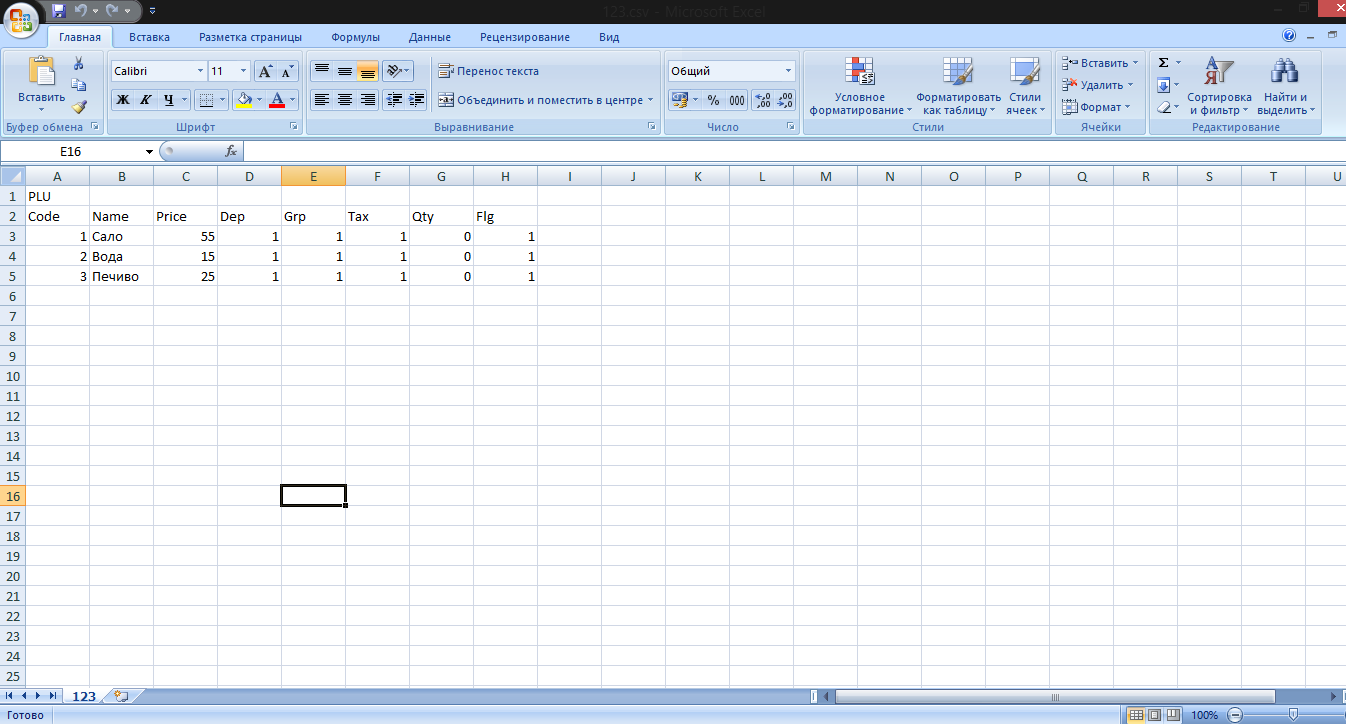 Где:Code – штрих-код товараName – наименование товараPrice – ценаDep – отделGrp – группаTax – налоговая ставкаQty – количествоFlg – флаг     После этого выделяем наши данные, которые мы хотим загрузить,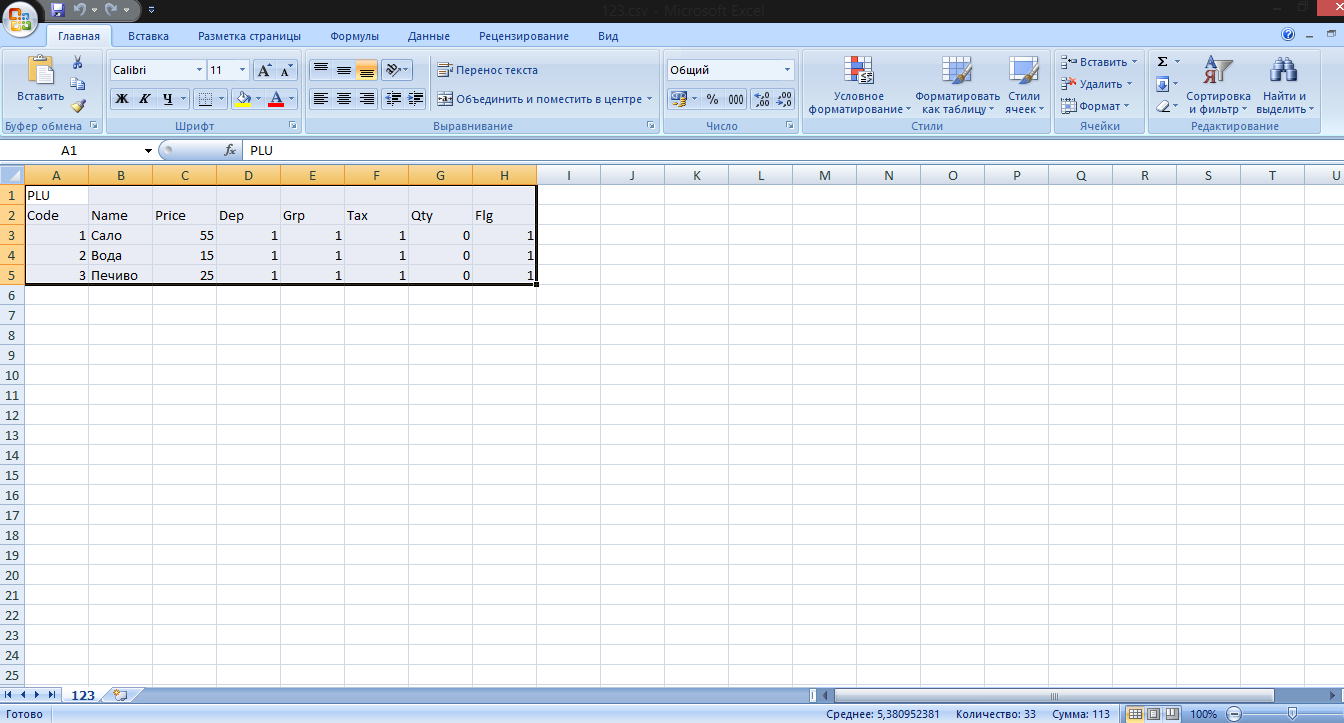 и при зажатой клавиши «alt» ( на клавиатуре) нажимаем левой кнопкой мышки на границу таблицы и перетаскиваем ее в веб-интерфейс на пиктограмму «импорт»: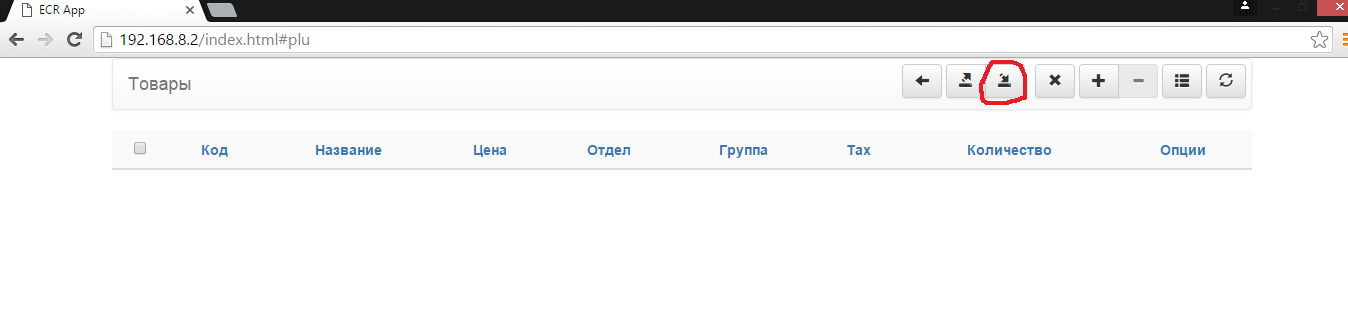 После этих действий товары загрузятся и будут отображаться в следующем виде: 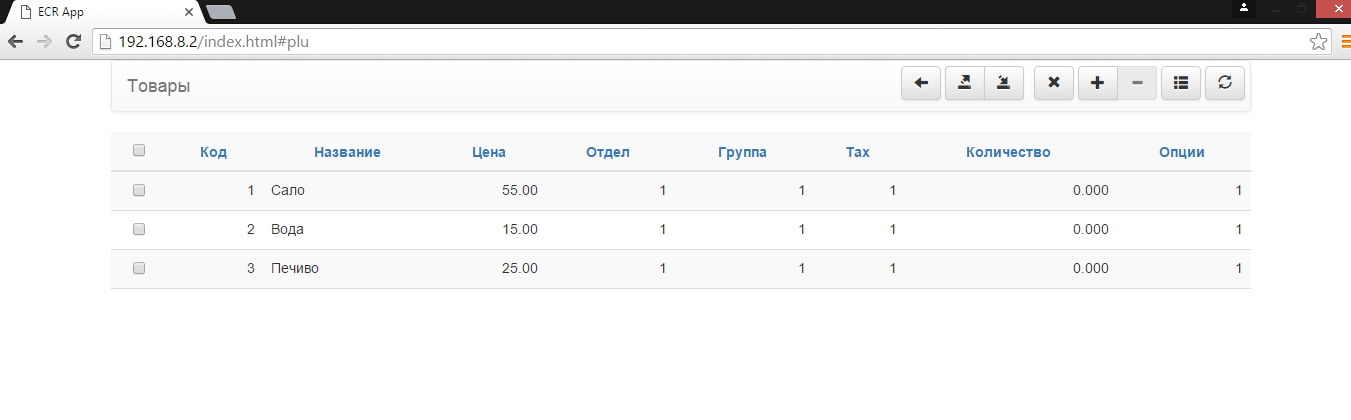 